Ffurflen gais: 
herio dyletswydd(au) presennol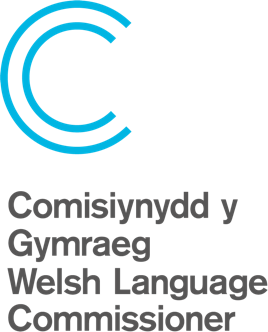 Gall sefydliad herio’r gofyniad i gydymffurfio â safon y mae eisoes yn ddyletswydd presennol i gydymffurfio â hi drwy gwblhau a dychwelyd y ffurflen gais hon. Gellir defnyddio yr un ffurflen neu ffurflenni ar wahân os yn gwneud cais am ddyfarniad mewn perthynas â mwy nag un safon sy’n ddyletswydd presennol.Mae manylion ynghylch sut y caiff cais ei brosesu yn y weithdrefn Herio ac Apelio: Hysbysiadau Cydymffurfio. Dylid darllen y weithdrefn cyn cwblhau’r ffurflen gais hon.Adran 1: Manylion cyswlltAdran 2: Manylion y sefydliad Llofnod:       						Dyddiad:      Enw:      Cyfeiriad:      Cod post:      Rhif ffôn:      Cyfeiriad e-bost:     Enw’r sefydliad:      Nodwch y rheoliadau safonau sy’n berthnasol i’ch sefydliad chi
(e.e. Rheoliadau Safonau’r Gymraeg (Rhif 1)):Adran 3: Manylion unrhyw newid sylweddol mewn amgylchiadauNodwch yma fanylion unrhyw newid sylweddol sydd wedi bod yn amgylchiadau’r sefydliad ers y diwrnod gosod neu ers i’r Comisiynydd ddyfarnu ar her blaenorol i’r safon:Adran 4: Manylion y cais am ddyfarniadNodwch yma fanylion y safon(au) y  mae’r sefydliad yn ei herio. Ar gyfer pob safon, plîs nodwch y manylion canlynol:
• rhif y safon yn y rheoliadau;• geiriad y safon yn y rheoliadau;• y diwrnod gosod  yn yr hysbysiad cydymffurfio; ac • os yw’r safon yn ofynnol mewn rhai amgylchiadau neu mewn rhyw ardal neu ardaloedd, 
ond nid mewn amgylchiadau neu ardaloedd eraill.Adran 5: Rhesymau am y cais Nodwch yma y rhesymau pam y mae’r sefydliad o’r farn bod y gofyniad i gydymffurfio â’r safon(au), neu i gydymffurfio a’r safon(au) mewn modd penodol, yn afresymol neu’n anghymesur. Nodwch eich rhesymau ar wahân os gwelwch yn dda ar gyfer pob un safon. 
Mae croeso i chi atodi tystiolaeth pellach i gefnogi’ch cais hefyd.Os yn berthnasol, plîs nodwch sut y gall y gofyniad gael ei amrywio er mwyn i’r sefydliad ei ystyried yn rhesymol a chymesur (e.e. ymestyn y diwrnod gosod).